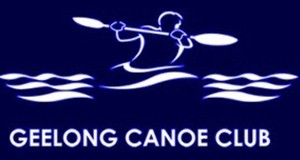 GCC Private Boat Rack Space Allocation Policy Purpose of this GCC Private Boat Rack Space Allocation Policy The purpose of this document is to set out the guidelines by which GCC manages rack allocation for members. Need for a Policy. The GCC has limited boat storage facilities. It is therefore necessary to manage rack allocation to optimise rack usage while balancing the needs of all members. This requires the establishment of clear guidelines. Basic Principles.          In developing the policy the following principles were established: 1. Where possible a rack will be allocated for the storage of a private boat. However, this is not an automatic right and will only be done subject to availability and the following. 2. Only ONE (1) boat space per financial member may be allocated at Levels 1, 2 or 3. A second boat can only be accommodated if space is available at Level 4. Subsequent boats can be stored at Levels 5 and 6, if the owner can safely access the boat. In times of subsequent heavy demand members may be required to relinquish additional racks. 3. If members are unable to safely access their craft at Levels 4, 5 and 6 then they must either request club assistance via email or remove the craft from the Club. This service is available to enable you to use your boat during designated club paddle sessions. Given we are a voluntary organisation a minimum of 5 business days notice is needed to enable special arrangements. This is dependent on volunteer availability.  4. In recognition of the concessional membership fees, family memberships will be limited to one boat per family member at Levels 1, 2 or 3. A second boat can only be accommodated if space is available at Level 4. Subsequent boats can be stored at Levels 5 and 6, if the owner can safely access the boat. In times of subsequent heavy demand members may be required to relinquish additional racks. 5. Racks are allocated on an annual basis, provided that membership is current. (as per 1 July of the given year)6. If membership has expired (i.e not renewed by the end of the current membership year, 30 June), the previously allocated rack will be taken to be abandoned and therefore placed in the pool for allocation on a first-in basis, to renewed or new members. If the unfinancial member subsequently renews at a later date, they may subsequently be assigned a new rack, or go on a waiting list if none are available at that time. 7. Rack space dimensions are designed for most boats. If oversize craft (by either length, width, height or weight) are not within the rack space dimensions then they cannot be accommodated. 8. Racks may be re-allocated at any time during the year, and boats moved to a new location at the discretion of the Rack Allocation Officer and the GCC Executive committee (committee). This is to minimize “squatting’ when the rack space or boat is clearly used infrequently or not at all. Regular users will be given priority for more accessible racks. Members will be notified of the new rack allocation. 9. The Rack Allocation Officer and the committee will have absolute discretion to decide on eligibility for and allocation of rack spaces. Should the member not comply with the ByLaw #10 then they will be asked to remove their boat(s) from the Club House immediately. 10. Unfinancial boats may be moved within the clubhouse, or removed entirely and stored at a separate location, at the discretion of the committee. See By Laws 7(Unclaimed Boats), and 8 (Disposal of Unacquired boats).11. If a member with a private boat does not intend to renew membership, they should endeavour to remove their boat from the rack, prior to expiry of the membership year and changing of the clubhouse access. If the boat has not been removed one month after the membership renewal date, the boat will only be released for removal on payment of 50 % of the annual membership fee, or after 6 months, on payment of the full annual fee. 12. Should the member not renew their membership and not collect their boat the GCC Executive committee will determine whether to dispose of by sale or to retain as club property, each boat acquired. For boats designated for sale, the committee shall determine the asking price, and advertise for sale to members via the Club newsletter, website and Facebook page, with a deadline of 3 months, and if the boat/s remain unsold, the committee may advertise outside the Club or decide to retain the boat/s as Club property or otherwise dispose of at its discretion, (Bylaws #7, #7a and #8). For boats designated for retention as Club property, the Executive Committee shall assign a value and add to the list of Club assets. End of document---------------------------------------------------------------------------------------------------ByLaw #10Version 1:1Authorised By:GCC Executive Committee Authorisation Date:March 28 2022Responsible Officers: GCC CommitteeReview Date March 2023